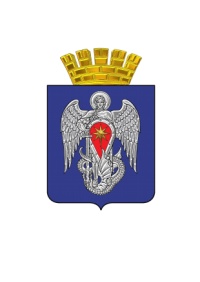 АДМИНИСТРАЦИЯ ГОРОДСКОГО ОКРУГА ГОРОД МИХАЙЛОВКАВОЛГОГРАДСКОЙ ОБЛАСТИПОСТАНОВЛЕНИЕот    25   августа 2021 г.      № 2559  Об утверждении порядка оформления бесхозяйного движимого имущества в муниципальную собственность городского округа город Михайловка Волгоградской областиВ соответствии с Гражданским кодексом Российской Федерации, Федеральным законом от 06.10.2003 № 131-ФЗ «Об общих принципах организации местного самоуправления в Российской Федерации» администрация городского округа город Михайловка Волгоградской области постановляет:1. Утвердить прилагаемый порядок оформления бесхозяйного движимого имущества в муниципальную собственность городского округа город Михайловка Волгоградской области.2. Настоящее постановление вступает в силу после его официального опубликования и подлежит размещению на официальном сайте городского округа город Михайловка Волгоградской области.3. Контроль исполнения настоящего постановления возложить на заместителя главы городского округа по экономике, финансам и управлению имуществом  Л.В. Гордиенко.Глава городского округа                                                               А.В. ТюринУТВЕРЖДЕНпостановлением администрации городского округа город Михайловка Волгоградской области  от  25 августа 2021   №  2559             .Порядок оформления бесхозяйного движимого имущества в муниципальную собственность городского округа город Михайловка Волгоградской области

1. Общие положения1.1. Настоящее Порядок оформления бесхозяйного движимого имущества в муниципальную собственность городского округа город Михайловка Волгоградской области (далее – Порядок) устанавливает общий порядок выявления, учета и признания права муниципальной собственности городского округа город Михайловка Волгоградской области в отношении движимого имущества, имеющего признаки бесхозяйной движимой вещи.1.2. В целях настоящего Порядка используются следующие основные понятия и термины:  - движимое имущество - вещи, не относящиеся к недвижимости: металлические гаражи, контейнеры, киоски, павильоны, вагончики и т.д., не имеющие прочной связи с землей, установленные без правовых оснований на земельном участке, не отведенном для этих целей в порядке, установленном законом или иными правовыми актами;- бесхозяйные объекты - объекты, которые не имеют собственника или собственник которых неизвестен, либо, если иное не предусмотрено законами, от права собственности на которые собственник отказался, в том числе брошенные вещи.1.3. Настоящее Положение распространяет свое действие на объекты бесхозяйного движимого имущества, размещенные без правовых оснований на землях, находящихся в государственной и муниципальной собственности на территории городского округа город Михайловка Волгоградской области, земельных участках, расположенных на территории городского округа город Михайловка Волгоградской области и находящихся в муниципальной собственности городского округа город Михайловка Волгоградской области, или участках, государственная собственность на которые не разграничена, в зонах с особыми условиями использования территорий.1.4. Работу по сбору информации, подготовке документов, необходимых для принятия на учет бесхозяйного движимого имущества, расположенного на земельных участках или иных объектах, находящихся на территории городского округа город Михайловка Волгоградской области, осуществляет уполномоченное структурное подразделение в сфере управления, распоряжения муниципальным имуществом администрации городского округа город Михайловка Волгоградской области (далее - структурное подразделение).1.5. Бесхозяйное движимое имущество государственной регистрации не подлежит.
2. Порядок выявления бесхозяйного движимого имущества и подготовки документов, необходимых для постановки на учет2.1. Сведения об объекте движимого имущества, имеющего признаки бесхозяйного имущества, могут поступать:- на основании заявлений от юридических и физических лиц о наличии движимого имущества, предположительно оставшегося бесхозяйными;- от государственных и муниципальных предприятий и учреждений;- в результате осуществления администрацией городского округа город Михайловка Волгоградской области и ее структурных подразделений земельного, жилищного контроля, контрольно-инвентаризационных мероприятий;- от органов государственной власти;- на основании заявлений собственников об отказе от права собственности на движимое имущество:- в процессе проведения инвентаризации имущества;- на основании иной поступившей в городского округа город Михайловка Волгоградской области информации об объекте движимого имущества, имеющего признаки бесхозяйного.Заявления (сведения) об объекте движимого имущества, имеющего признаки бесхозяйного имущества, направляются в администрацию городского округа город Михайловка Волгоградской области.2.2. В заявлениях (сведениях) о выявленных движимого имущества, которое подпадает под понятие бесхозяйного, указываются известные заявителю данные о характеристиках (параметрах) бесхозяйного движимого имущества, его местоположение, иные данные, характеризующие движимое имущество, его состояние.К заявлению (сведениям) могут прилагаться фотоматериалы, акты осмотра, иные документы, подтверждающие обстоятельства, изложенные в заявлении, обращении.2.3. В течение 10 рабочих дней с даты поступления заявления (сведений) о наличии движимого имущества, имеющего признаки бесхозяйного, сотрудники структурного подразделения проводят обследование территории (земельного участка, зоны с особыми условиями использования территорий), на которой выявлено предположительно бесхозяйное движимое имущество.В целях установления владельца такой вещи сотрудники структурного подразделения вывешивают на объекте объявление с указанием срока и адреса явки лица (не менее 14 рабочих дней), незаконно разместившего движимое имущество, для выяснения правомерности их осуществления либо направления в указанные сроки письменной информации о наличии документов, подтверждающих право собственности на указанное имущество.2.4. В случае, если лицо, незаконно разместившее движимое имущество, не обратилось в структурное подразделение, структурное подразделение в течение 10 рабочих дней направляет запрос в органы внутренних дел по городскому округу город Михайловка Волгоградской области о выявлении лица, незаконно разместившего движимое имущество.2.5. В случае, если в результате проведенных мероприятий лицо, незаконно разместившее движимое имущество, не установлено, структурное подразделение от имени администрации городского округа город Михайловка Волгоградской области в течение 10 рабочих дней с момента получения официального ответа из органов внутренних дел городского округа город Михайловка Волгоградской области обеспечивает размещение сообщения об установлении владельца в средствах массовой информации и на официальном сайте городского округа город Михайловка Волгоградской области. Указанная информация должна содержать данные о движимом имуществе и указание о его территориальном размещении (адрес, номер земельного участка или другой ориентир).2.6. Если в течение месяца с даты размещения информации об установлении владельца бесхозяйного движимого имущества владелец не будет установлен, проводится заседание межведомственной комиссии по выявлению движимого бесхозяйного имущества (далее - Комиссия). Комиссия рассматривает информацию и документы по розыску и установлению собственника бесхозяйного движимого имущества и составляет акт о невозможности установления собственника движимого имущества (далее - акт), имеющего признаки бесхозяйного, по форме согласно приложению 1 к настоящему Порядку с указанием его наименования, места нахождения, характеристик, описания технического состояния обследованного движимого имущества и сведений, на основании которых данное движимое имущество можно считать бесхозяйным. Состав и положение о деятельности Комиссии утверждается распоряжением администрации городского округа город Михайловка Волгоградской области.2.7. На основании акта, указанного в пункте 2.6, структурное подразделение готовит проект постановления администрации городского округа город Михайловка Волгоградской области о признании движимого имущества бесхозяйным и включении его в реестр объектов, имеющих признаки бесхозяйного движимого имущества. По истечении 6 месяцев со дня издания постановления администрации городского округа город Михайловка Волгоградской области о признании объекта движимого имущества бесхозяйным и включении его в реестр объектов, имеющих признаки бесхозяйного движимого имущества, подготавливает материалы для обращения в суд с заявлением о признании такого имущества бесхозяйным и передаче ее в муниципальную собственность в порядке, предусмотренном законодательством Российской Федерации.Реестр объектов, расположенных на территории городского округа город Михайловка Волгоградской области, имеющих признаки бесхозяйного движимого имущества, ведется структурным подразделением по форме согласно приложению 2 к настоящему Порядку и публикуется на официальном сайте городского округа город Михайловка Волгоградской области в сети Интернет.2.8. Решение суда не требуется в случае, когда стоимость брошенной вещи явно ниже трех тысяч рублей.2.9. После вступления в силу решения суда о признании права собственности городского округа город Михайловка Волгоградской области на бесхозяйное движимое имущество структурное подразделение готовит проект постановления администрации городского округа город Михайловка Волгоградской области об исключении объекта из реестра объектов, имеющих признаки бесхозяйного движимого имущества, принятии движимого имущества в муниципальную собственность городского округа город Михайловка Волгоградской области и дальнейшем использовании данного имущества в соответствии с законодательством Российской Федерации.2.10. В случае поступления документов от собственников движимого имущества, включенного в реестр объектов, имеющих признаки бесхозяйного движимого имущества, и находящегося в нем до вступления в силу решения суда о признании права собственности городского округа город Михайловка Волгоградской области на бесхозяйное имущество документов, подтверждающих право собственности на указанное имущество, объект исключается из указанного реестра. Установленный собственник движимого имущества возмещает администрации городского округа город Михайловка Волгоградской области все затраты, связанные с хранением, содержанием, транспортировкой данного имущества.2.11. В целях предотвращения угрозы разрушения бесхозяйного движимого имущества, его утраты, возникновения чрезвычайных ситуаций (в части содержания в надлежащем состоянии объектов жизнеобеспечения и объектов благоустройства) такой объект на период оформления его в собственность городского округа город Михайловка Волгоградской области может передаваться на ответственное хранение и забалансовый учет муниципальным учреждениям и предприятиям, осуществляющим виды деятельности, соответствующие целям использования бесхозяйного движимого имущества, с их согласия. Бесхозяйное движимое имущество передается организациям на основании акта приема-передачи, который подписывается сторонами в двух экземплярах, один из которого хранится в структурном подразделении.
Приложение 1
к Порядку оформления бесхозяйного движимого имущества в муниципальную собственность городского округа город Михайловка Волгоградской области

АКТо невозможности установления собственника  движимого имуществагород Михайловка                                                              " ______ _________гКомиссия в составе _______________________________________    1. Рассмотрела следующую информацию и представленные документы:"___"  ___________20___  года  в  администрацию   городского округа город Михайловка Волгоградской области поступили  сведения  (информация) о наличии следующего движимого имущества, имеющего признаки бесхозяйного:________________________________________________________________(наименование объекта, количество объектов, их характеристики, техническое  состояние)________________________________________________________________территориально расположенного: _____________________________________________________________                    (указывается адрес или другой ориентир местонахождения)"____" ___________20____ года сотрудниками структурного подразделения в сфере управления, распоряжения муниципальным имуществом администрации городского округа город Михайловка Волгоградской области:_______________________________________________________________                (указываются Ф.И.О. и должности сотрудников)
проведено  обследование  территории  (земельного  участка,  зоны  с особыми условиями  использования  территорий), на которой выявлено предположительно бесхозяйное   движимое   имущество.   На объекте вывешено  объявление  о необходимости  владельцу движимого имущества в срок до "__" ________20____ года обратиться по адресу: Волгоградская область, г. Михайловка, ул. Обороны, д. 42а, кабинет ___.    По  состоянию  на  "___"___________  20____ года собственник движимого имущества по   указанному   адресу   не  обратились,  письменных заявлений  о собственности на указанное имущество не направил."____"_________ 20____ года направлен письменный запрос в органы внутренних дел по  городскому округу город Михайловка Волгоградской области о выявлении лица, незаконно разместившего движимое имущество."____" __________ 20___ года поступил ответ от _____________________________________________________________                                                                                                                                                  (реквизиты ответа, краткое содержание)
"____"__________  20___  года  информация  о  наличии  движимого имущества, имеющего  признаки  бесхозяйного,  размещена в средствах массовой информации и на официальном сайте городскому округу город Михайловка.По  состоянию  на  "____"__________ 20____ года информация о владельцах движимого имущества, имеющего признаки бесхозяйного, не поступила.2.  По  результатам  рассмотрения информации Комиссия приняла решение о невозможности  установления  собственника движимого  имущества  и необходимости  подготовки  проекта постановления администрации городского округа город Михайловка Волгоградской области  о  признании  объекта движимого имущества имеющим признаки бесхозяйного и  включении  его  в реестр объектов, имеющих признаки бесхозяйного имущества.Подписи членов комиссии:Приложение 2
к Порядку оформления бесхозяйного движимого имущества в муниципальную собственность городского округа город Михайловка Волгоградской области
РЕЕСТР
 объектов расположенных на территории городского округа город Михайловка Волгоградской области, имеющих признаки бесхозяйного движимого имущества
№ п/пНаименование объектаАдрес местонахождения объектаХарактеристика объекта (вид, материал, номер и т.д.)Дата внесения в реестрОснование внесения в реестрОснование исключения из реестра